Post  Applied : Hardware and Networking / Any suitable Position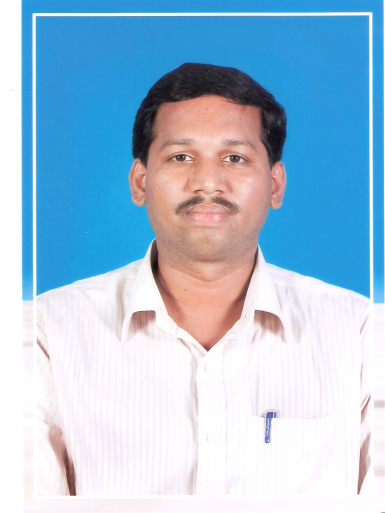 ASHARA Ashara.231458@2freemail.com Career Objective:I have always been passionate about admin or  data entry operator or Hardware and Networking or Accounts[payroll] profession maintained. My qualification and experience can be well utilized in Computerized working System. Professional Experience:I have done project “Provident Fund”  in vanavil dyes and Chemicals limited,Cuddalore from August 1998 to February 1999.I worked as “Data Entry Operator” in Election Computer Section of Collector Office, Cuddalore for a period of three months from 02.06.1999 to 26.08.1999.I worked as “Computer Lab Assistant” in National Institute of Fashion Technology Chennai, for a period of nine months from 02.09.1999 to 03.06.2000.I worked as “Computer Instructor” and  “System Hardware and Networking” in Government Girls Higher Secondary School, Cuddalore Port, Cuddalore District from 03.07.2000 to 09.11.2008.I worked as “Computer Instructor” and “System Hardware and Networking” in Government Higher Secondary School, Ramapuram West, Cuddalore District from 10.11.2008 to 26.07.2013.I worked as “System Hardware and Networking”  in Private organization, Cuddalore District from 01.08.2013  to Till date.Educational Qualifications: B.SC[COMPUTER SCIENCE], M.SC[COMPUTER SCIENCE],                 B.ED[COMPUTER SCIENCE]2010-2012: Bachelor of Education in Computer Science, Tamilnadu Open University,                    	 				 (Class :FIRST     Pass Percentage :66% )2008-2010: Master of Science in Computer Science, Annamalai University, Tamilnadu 	       					  .(Class :FIRST     Pass Percentage :72% )1996-1999: Bachelor of Science in Computer Science , Madras University, Tamilnadu		. 				 (Class :FIRST     Pass Percentage :72% )MAR.1996: Higher Secondary Education in computer Science, Board of Higher Secondary                       Examination. Tamilnadu 	  (Class :FIRST     Pass Percentage :72% )APR.1994: Secondary School Leaving Certificate, Board of  Secondary  Education.                       Tamilnadu.                     		 (Class :FIRST     Pass Percentage :72% )Additional Qualifications:Certified CCNACertified Computer Accountant -TALLY.ERP9  Authorized Tally academy CertificateAdvanced Diploma in computer Hardware and Networking.Department of Technical Education in Type Writing English has passed in First ClassMS Office (Word, Excel, PowerPoint, Internet & Email)Diploma in E-Commercevisual Basic 4.0, FoxProInstallation software and hardware.Installation Operation System and troubleshooting system.